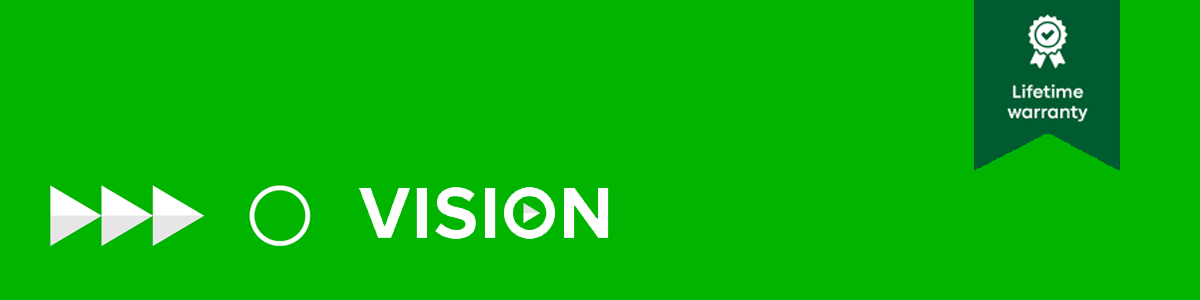 Press Release24th June, 2021Vision TC3 USB module grows a tailVision takes the sting out of installing a USB module into its popular Techconnect faceplate by adding a tailVision has a new and improved USB module for its popular Techconnect faceplate system, which replaces the circuit board and socket with a tail, simplifying and accelerating installation.“As any AV installer will tell you, it’s often little things that make a big difference,” explains Stuart Lockhart, Director of VISION, “and feedback from installers was USB modules were sometimes tricky to fit. By introducing a tail like that on our HDMI module, we make it easier.”Vision has also angled the connector to work for drywall applications where the faceplate is surface mounted using a Techconnect mud ring, and so it fits inside a surface mount back box. “Vision sells thousands of USB modules every month because USB is the standard connector on peripherals and included in so many Techconnect configurations. Adding the tail may be a small change, but it may help will cut down installation time on a job.”Techconnect (TC) is Vision’s modular faceplate system, now in its third generation. Installers are able to create custom configurations quickly and easily from TC components, modules which fit into surrounds, which in touch fix onto a backbox, mud ring (for hollow walls) or table faceplate.“In the 17 years since Techconnect launched it has become a staple of many installers worldwide,” says Lockhart. “Its modular nature ensures customers receive and pay only for functionality they need today, safe in the knowledge elements can be swapped out, or augmented as their needs changes and their equipment is upgraded. The new TC3 USB module will be available from July. Along with all other components of Vision Gen 3 Techconnect modular faceplate system, it is available through Vision’s international network of distributors. Like all Vision products, it is backed by a Vision’s Lifetime Guarantee.Further product details at https://visionaudiovisual.com/product/tc3_usbb/ENDSAbout VisionVision designs and manufactures installation products including mounts, connectivity devices and audio that are exceptionally easy to install and so reliable, they come with a lifetime guarantee. Its products are available worldwide through a network of distributors. Vision is an Azlan Logistics brand and part of the Tech Data Group.https://visionaudiovisual.com